РЕСПУБЛИКА ДАГЕСТАНСОБРАНИЕ ДЕПУТАТОВ МУНИЦИПАЛЬНОГО РАЙОНА «ДЕРБЕНТСКИЙ РАЙОН»368600, г. Дербент, ул. Гагарина, 23                                                                                                         тел: 4-31-75                                                                                 Утверждаю Председатель Собрания депутатов    МР «Дербентский  район» .                                                                                                                       _____ Семедов М.А.Проект повестки днядвенадцатого  заседания Собрания депутатовмуниципального района «Дербентский район26 декабря 2017г.                                                                                     г. Дербент                                           1. О принятии во втором чтении проекта бюджета МР «Дербентский район» на 2018год .    Информация - Начальник  МУ «Финансовое управление администрации  МР «Дербентский  район»  Алифханов  П.А.    2. «О внесении  изменений  в  решение  Собрания  депутатов  МР «Дербентский район» №4/1  от  28  декабря  2016  года «О  бюджете  МР «Дербентский   район»  на  2017  год  и  плановый  период  2018  и 2019          годов».       Информация - Начальник  МУ «Финансовое управление администрации  МР «Дербентский  район»  Алифханов  П.А.   3.Об утверждении плана работы КСП МР «Дербентский район» на 2018 год. Информация – Председатель КСП МР «Дербентский район» Рамазанов Т.Р.   4.Информация о реализации муниципальной целевой программы «Повышение безопасности дорожного движения на территории муниципального района «Дербентский район».Информация –заместитель главы МР «Дербентский район» Гаджимурадов А.Ш.5.Утверждение муниципальной программы «Формирование современной городской среды в муниципальном районе Дербентский район» на 2018 -2022годы».Информация –заместитель главы МР «Дербентский район» Гаджимурадов А.Ш.6.О ходе выполнения  плана работы Собрания депутатов за 2017год и утверждение плана работ Собрания депутатов Дербентского района  на 2018год. Информация –заместитель председателя Собрания депутатов МР «Дербентский район» Фатуллаев Л.Ф.7. Утверждение  прогнозного плана(программы) приватизации муниципального имущества МР «Дербентский район» на 2018год, и на плановый период 2019 -2020г. Информация –Начальник  МБУ «Управление  земельных и имущественных отношений» МР «Дербентский  район» Байрамов М.З.8. Разное.Заседание Собрания депутатов Дербентского района  состоится 26 декабря 2017 года в актовом зале администрации МР «Дербентский район» в 11 часов.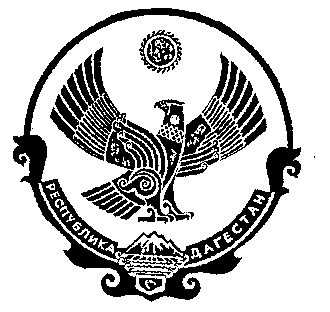 